Supplementary MaterialReliable structural information for rational design of benzoxazole type potential cholesteryl ester transfer protein (CETP) inhibitors through multiple validated modelling techniquesSk. Abdul Amina, Nilanjan Adhikaria, #, Shovanlal Gayenb,* and Tarun Jhaa,* aNatural Science Laboratory, Division of Medicinal and Pharmaceutical Chemistry, Department of Pharmaceutical Technology, P. O. Box 17020, Jadavpur University, Kolkata 700032, West Bengal, IndiabLaboratory of Drug Design and Discovery, Department of Pharmaceutical Sciences, Dr. Harisingh Gour University, Sagar 470003, Madhya Pradesh, IndiaEmail IDs: S. A.  Amin: pharmacist.amin@gmail.comN. Adhikari: nilanjan_juphar@rediffmail.comS. Gayen: shovanlal.gayen@gmail.comT. Jha: tjupharm@yahoo.com#Present address: School of Pharmaceutical Technology, ADAMAS University, Barasat-Barrackpore Road, P. O. Jagannathpur, Kolkata – 700126, West Bengal, India.*Correspondence should be addressed to shovanlal.gayen@gmail.com (S. Gayen) and: tjupharm@yahoo.com (T. Jha).Supplementary Table 1 List of CETP inhibitors used in QSAR studiesa Compound number.Supplementary Table S2A. Experimental inhibitory activity and activity scale (assigned and estimated) of external set molecules (set 1) using hypothesis 1 against CETP.CETP inhibitory activity scale: ppp, <100 nM (highly active); pp, >100-1000 nM (moderately active); p, >1000 nM (inactive).Supplementary Table S2B. Experimental inhibitory activity and activity scale (assigned and estimated) of external set molecules (set 2) using hypothesis 1 against CETP.CETP inhibitory activity scale: ppp, <100 nM (highly active); pp, >100-1000 nM (moderately active); p, >1000 nM (inactive).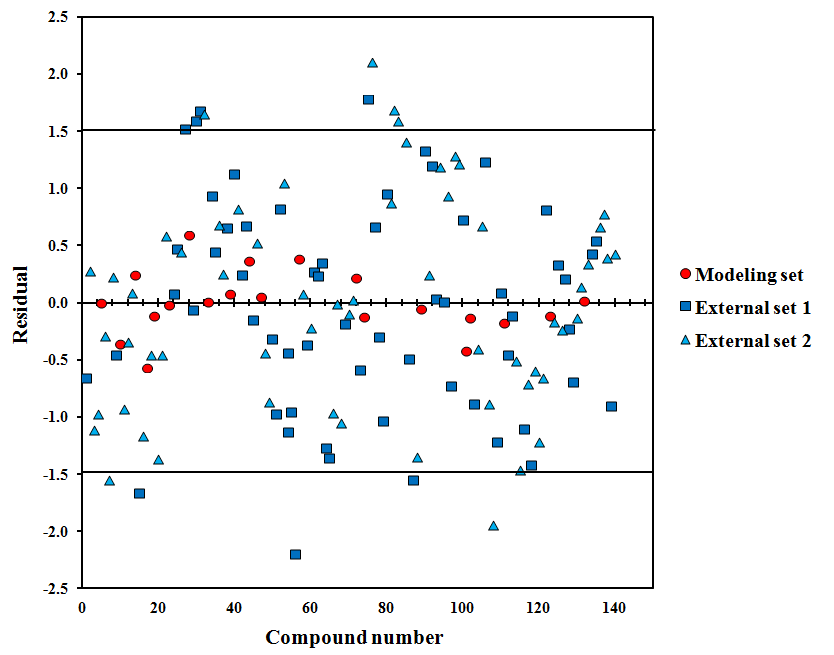 Supplementary Figure F1. Domain of applicability: Residual activity vs compound number plot of the modeling set and two external set (set 1 and 2) compounds. Red circle: Modeling compounds; Blue square: External set 1 compounds; Light blue triangle: External set 2 compounds.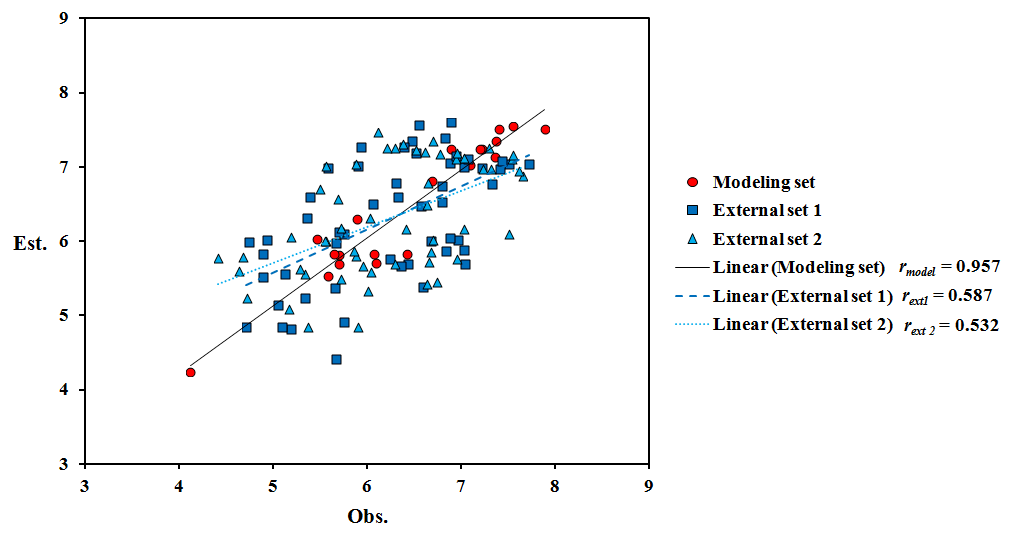 Supplementary Figure F2. Observed (Obs.) vs Estimated (Est.) activity plots for the modeling set and two external set (set 1 and 2) compounds. Red circle: Modeling compounds; Blue square: External set 1 compounds; Light blue triangle: External set 2 compounds.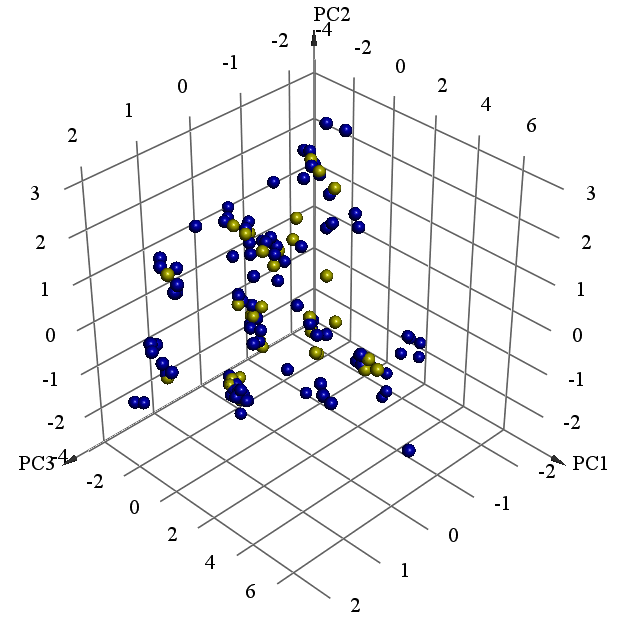 Supplementary Figure F3. Three-dimensional principal component analysis (PCA) plot to justify uniformity of the test set and training set compounds. Blue Box: Training set compounds; Red Box: Test set compounds.Supplementary Figure F4. Good (G1-G20) molecular fingerprints for CETP inhibitors as identified by ECFP_6 fingerprint descriptor.Supplementary Figure F5. Bad (B1-B20) molecular fingerprints for CETP inhibitors as identified by ECFP_6 fingerprint descriptor.CpdaR1R2R3R4Ar/RXYIC50 (μM)pIC501HHHH2-MePhOCO13.0004.8862HClHH2-MePhOCO1.1005.9593HHHCl2-MePhOCO21.0004.6784MeHHH2-MePhOCO23.0004.6385HMeHH2-MePhOCO2.0005.6996HNO2HH2-MePhOCO0.9406.0277HHNO2H2-MePhOCO3.2005.4958HFHH2-MePhOCO1.9005.7219HHFH2-MePhOCO7.5005.12510HCNHH2-MePhOCO0.1306.88611HHCNH2-MePhOCO0.4106.38712HHHCN2-MePhOCO5.2005.28413HBrHH2-MePhOCO1.3005.88614HOMeHH2-MePhOCO0.8406.07615HSMeHH2-MePhOCO2.9005.53816HCOMeHH2-MePhOCO1.3005.88617HCH(OH)MeHH2-MePhOCO3.4005.46918HVinylHH2-MePhOCO2.8005.55319HEthynylHH2-MePhOCO2.0005.69920HCNHH2-MePhOCO38.0004.42021HCNMeH2-MePhOCO1.9005.72122HBrHMe2-MePhOCO0.5106.29223HCNHMe2-MePhOCO0.0607.22224HCNHCN2-MePhOCO0.2706.56925HClHNO22-MePhOCO0.5706.24426HBrHF2-MePhOCO0.9106.04127HCNHF2-MePhOCO0.0627.20828HBrHCOMe2-MePhOCO0.3806.42029HCNHCOMe2-MePhOCO0.0867.06630HBrHCH(Me)OH2-MePhOCO0.0597.22931HCNHCH(Me)OH2-MePhOCO0.0467.33732HBrHC(Me)2OH2-MePhOCO0.0447.35733HCNHC(Me)2OH2-MePhOCO0.0287.55334HBrHC(Me)(Et)OH2-MePhOCO0.1106.95935HCNHC(Me)(Et)OH2-MePhOCO0.0317.50936HBrHC(Me)(n-Pr)OH2-MePhOCO0.2006.69937HCNHC(Me)(n-Pr)OH2-MePhOCO0.0587.23738HBrHC(Me)(i-Pr)OH2-MePhOCO0.2106.67839HCNHC(Me)(i-Pr)OH2-MePhOCO0.0807.09740HBrHC(Me)(Ethynyl)OH2-MePhOCO0.0947.02741HBrHC(Me)(1-Propynyl)OH2-MePhOCO0.2106.67842HCNHC(Me)(1-Propynyl)OH2-MePhOCO0.1606.79643HHHC(Me)2OH2-MePhOCO0.4406.35744HCNHi-Pr2-O-i-Pr,5-FPh-(2-Pyr)CHCONHCH20.0137.88645HClHH2-MePhOCO19.3104.71446HClHHHOCO4.2305.37447HClHH2-EtPhOCO2.5875.58748HClHH2-PrPhOCO2.7005.56949HClHH2-CF3PhOCO6.3905.19450HClHH2-ClPhOCO2.1505.66851HClHH2-NO2PhOCO4.3965.35752HClHH3-CF3PhOCO1.7735.75153HClHH3-ClPhOCO1.2485.90454HClHH3-FPhOCO1.9945.70055HClHH3-OMePhOCO12.8804.89056HClHH3-NO2PhOCO26.4904.57757HClHH4-CF3PhOCO0.8106.09258HClHH4-ClPhOCO6.8105.16759HClHH4-FPhOCO1.7745.75160HClHH4-OMePhOCO4.5705.34061HClHH4-NO2PhOCO2.2065.65662HClHHHNHCO8.1325.09063HClHHHOCH2CO6.5375.18564HClHHHNHCH2CO18.0804.74365HCNHH2-MeBnzOCO1.1825.92766HCNHH2-CF3BnzOCO0.5056.29767HCNHHEtOCO1.3755.86268HCNHHi-PrOCO0.6136.21369HCNHHt-ButOCO0.1326.87970HCNHHCH(CF3)2OCO0.0947.02771HCNHHC(Me)2CF3OCO0.0517.29272HCNHHC(CF3)2MeOCO0.0447.35773HCNHHC(CF3)3OCO0.1516.82174HHHHPhOCH275.9004.12075HCNHHi-PrOCH20.8906.05176HCNHHC(CF3)2MeOCH20.1516.82177HCNHi-Pr2-i-PrPh-(2-Pyr)CHCONHCH20.0197.72178HCNHHc-PrOCO0.4746.32479HCNHHc-PentOCO0.2806.55380HCNHHc-HexOCO0.1466.83681HCNHHc-HeptOCO0.0927.03682HCNHH4-MeBicyclo[3.2.2]NonylOCO0.0727.14383HCNHHTetrahydroonapthylOCO0.1156.93984HCNHHpyranOCO1.2535.90285HCNHi-Pr2-O-i-ButPh-(2-Pyr)CHCONHCH20.0317.50986HCNHHPiperidine-N-BocOCO0.4926.30887HCNHMePiperidine-N-BocCH2CO1.0945.96188HCNHMePiperidine-N-Boc--CO0.7576.12189HCNHMePiperazine-N-Boc--CO0.0647.19490HCNHMePiperidine-N-BocOCO0.0917.04191HCNHMePiperidine-N-COOMeOCO0.3826.41892HCNHMePiperidine-N-COOEtOCO0.2546.59593HCNHMePiperidine-N-COO-i-PrOCO0.1606.79694HCNHMePiperidine-N-COOCH2-t-ButOCO0.1116.95595HCNHMePiperidine-N-COOC(Me)2EtOCO0.0947.02796HCNHMePiperidine-N-COOPhOCO0.2216.65697HCNHMePiperidine-N-COOBnzOCO0.1306.88698HCNHMePiperidine-N-CH2COO-t-ButOCO0.1816.74299HCNHMePiperidine-N-(CH2)2-t-ButOCO0.2286.642100HCNHMePiperidine-N-COCH2-t-ButOCO0.3706.432101HCNHMePiperidine-N-CON-t-ButOCO1.3015.886102HCNHMePiperidine-N-SO2-n-ButOCO0.2076.684103HCNHMePiperidine-N-SO2PhOCO0.3366.474104HCNHMePiperidine-N-SO2BnzOCO0.1696.772105HCNHMep-CF3PhN(CH2)30.9756.011106HCNHMep-CF3PhNCCCH22.1725.663107HCNHMep-CF3PhNCO(CH2)22.0535.688108HCNHMep-CF3PhNCH2COCH25.7415.241109HCNHMep-CF3PhNCO4.0295.395110HCNHMep-CF3PhNOCH24.5545.342111HCNHMep-CF3PhNC(OH)(CH2)22.2495.648112HCNHMep-CF3PhNCH2C(OH)CH20.8746.058113HCNHMep-CF3PhNCH2C(OMe)CH28.9405.049114HCNHMep-CF3PhNNHCH2C(OH)CH218.7604.727115HCNHMep-CF3PhN2-OxoPyrrolid2.7425.562116HCNHMep-CF3PhCHCONH(CH2)211.6004.936117HCNHMep-CF3PhCHCONHCH20.3006.523118HCNHMep-CF3PhCHCON(Me)CH22.6125.583119HCNHc-Prp-CF3-(2-Pyr)CHCONHCH20.2436.614120HCNHCF3p-CF3-(2-Pyr)CHCONHCH23.1865.497121HCNHt-Butp-CF3-(2-Pyr)CHCONHCH20.1986.703122HCNHC(=CH2)Mep-CF3-(2-Pyr)CHCONHCH20.1316.883123HCNHi-Prp-CF3-(2-Pyr)CHCONHCH20.0407.398124HCNHi-Pr2-PyrCHCONHCH20.1146.943125HCNHi-Pr3-CF3-(2-Pyr)CHCONHCH20.0377.432126HCNHi-Pr3-OMe-(2-Pyr)CHCONHCH20.1106.959127HCNHi-Pr5-CF3-(2-Pyr)CHCONHCH20.0617.215128HCNHi-Pr4-COOMe-(2-Pyr)CHCONHCH20.1146.943129HCNHi-Pr3-COOMe-(2-Pyr)CHCONHCH20.3066.514130HCNHi-Pr4-Br-(2-Pyr)CHCONHCH20.2236.652131HCNHi-Pr4-Vinyl-(2-Pyr)CHCONHCH20.2296.640132HCNHi-Pr4-Ph-(2-Pyr)CHCONHCH20.0437.367133HCNHi-Pr4-MePh-(2-Pyr)CHCONHCH20.0487.319134HCNHi-Pr3-MePh-(2-Pyr)CHCONHCH20.0397.409135HCNHi-Pr3-Cl,5-OMePh-(2-Pyr)CHCONHCH20.0477.328136HCNHi-Pr2-OMe,3-i-Pr,4-FPh-(2-Pyr)CHCONHCH20.0247.620137HCNHi-Pr2-O-i-Pr,5-MePh-(2-Pyr)CHCONHCH20.0227.658138HCNHi-Pr2-O-i-Pr,5-CF3Ph-(2-Pyr)CHCONHCH20.0287.553139HCNHi-Pr2-OBnz,5-CF3Ph-(2-Pyr)CHCONHCH20.4136.384140HCNHi-Pr2-O-i-PrPh-(2-Pyr)CHCONHCH20.0297.538Compound numberExperimental inhibitory activityActivity scaleEstimated scaleFit value113000pp5.54897500pp5.586152900pppp7.21224270pppp6.50225570ppp5.7832762pppp5.6952986pppppp7.1353059pppp5.6503146pppp5.67034110pppp6.0363531pppppp7.07238210pppp6.0294094pppp5.90542160pppp6.55743440ppp5.6954519310pp4.870502150pp5.996514396ppp6.334521773pp4.942541253pppp7.043541994ppp6.1465512880pp5.8545626490ppp6.784591774ppp6.128612206pp5.397628132pp4.867636537pp4.8476418080ppp6.017651182pppp7.29169132ppppp7.07473151ppppp7.42075890ppp4.2807719pppppp7.06578474pppp6.62779280ppppp7.59480146ppp5.89186492pppp6.803871094pppp7.5189091pppp5.72292254ppp5.40393160pppp6.7709594pppppp7.02897130ppppp7.625100370ppp5.715103336ppppp7.3701062172pp4.4381094029ppp6.6221104554pp5.265112874pppp6.5251138940pp5.16911611600ppp6.0431182612ppp7.009122131pppp6.07512537pppppp7.11212761pppppp7.017128114ppppp7.176129306ppppp7.21713439ppppp6.99313547ppppp6.792139413ppppp7.299Compound numberExperimental inhibitory activityActivity scaleEstimated scaleFit value21100.0pp5.688321000.0pp5.799423000.1pp5.6196940.0pppp6.33073200.0pppp7.05281900.0pp5.50711410.0ppppp7.330125200.0pp5.639131300.0pp5.814161300.0pppp7.057182800.0ppp6.0182037999.7pp5.794211900.0ppp6.18922510.0ppp5.71626910.0ppp5.6033244.0pppp5.71336200.0pppp6.0313758.0ppppp6.99641210.0ppp5.869464230.0pp4.859482700.0ppp6.016496390.0ppp6.069531248.0pp4.867586810.1pp5.103604570.0pp5.57266505.0ppppp7.267671375.0pp5.88268613.0ppppp7.2767094.0pppppp7.1377151.0pppppp7.27476151.0ppp4.7298192.0ppppp6.1768272.0pppp5.46683115.0ppp5.3638531.0ppppp6.11388757.0ppppp7.48291382.0pppp6.18194111.0ppp5.78196221.0ppp5.73198181.0ppp5.47099228.0ppp5.438104169.0ppppp7.188105975.0ppp5.3531072053.0ppp6.5841085741.0pppp7.19611418759.9pp5.2461152742.0pppp7.032117300.0ppppp7.243119243.0ppppp7.2171203186.0ppp6.725121198.0ppppp7.367124114.0ppppp7.122126110.0ppppp7.206130223.0pppp6.798131229.0pppp6.51013348.0ppppp6.98513624.0ppppp6.96613722.0ppppp6.89413828.0pppppp7.17514029.0pppppp7.121